Dilip 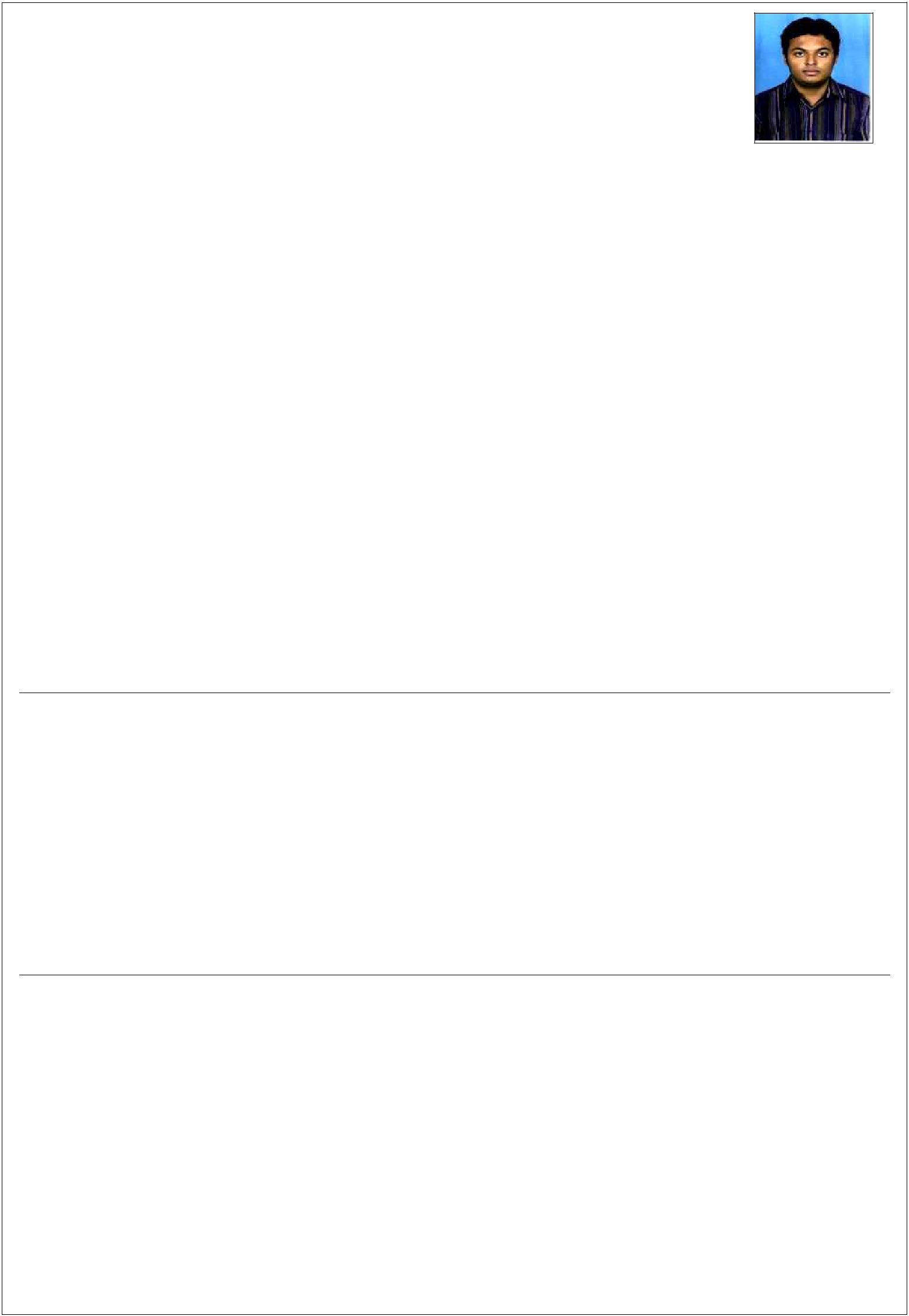 Project Engineer – Commercial KitchenEmail: dilip-148690@2freemail.com______________________________________________________________________________________Dynamic Mechanical Engineer offering formal education, strong background, developed expertise, skills and attributes for a rewarding role in the domains of Manufacturing – Plant Supervision - Construction Management – Project Coordination. Equipped with Master of Science Degree from a reputed university in US with 8.3+ years valuable experience within multinational EPC Company in India and presently working in Commercial Kitchen Industrial Sector – Ginox UAE LLC, UAE. Outstanding track record in data collection and analysis, defect identification and reduction, structured problem-solving methodology, strategic planning, special infrastructure development delivering top-quality results that exceedingly contributed to organization’s growth. Capable to handle diversified projects including whole gamut of activities related therewith, including but not limited to planning, estimation, bill of quantities, delay analysis, resource projections, scheduling, progress monitoring and management reporting. Carries an attitude of excellent analytical, problem solving, supervision, coordination, communication and interpersonal skills. Ability to communicate professionally in written responses to e-mail, RFPs/RFIs and when submitting reports, proven sales track record in mechanical business sector.StrengthsWell-trained & Experienced Professional MS Degree & ASNT NDT Level II Certified Site Management & Project Coordination Adept in Survey Analysis & Reporting People Management & Leadership SkillExpertise in Mechanical EngineeringStrong Proficiency in Design & AnalysisQuality Control CompetencyAdherence with Safety Policies & Set StandardsAnalytical & Problem Solving AbilitiesSuperior presentation and interpersonal skillsAgile in cutting edge of technology, engineering and salesEfficient sales trainer and communicatorCustomer Service orientation – Active listener.+ Persuasive and negotiating skills.	Good presentation and influencing/negotiation skillsEDUCATIONAL CREDENTIALSSubject of Specializations: Composite Material and Material Selection; Advanced Fluid Mechanics, Conduction Heat Transfer, Business Process Management (BPM), Finite Element Methods.Sathyabama University, IndiaASNT NDT Level II Certification(Ultrasonic, Radiography, Magnetic Particle, Eddy Current, Dye Penetrate, Visual, Optical)Scanstar NDT ServicesACHIEVEMENTSDemonstrated superior performance in all assigned job profiles.Used personal judgment and initiative to develop effective and practical solutions to challenges and obstacles in the safety activities and procedures. Displayed abilities in handling problems as opportunities and dealing with difficult challenges.Showed flexibility in working well in cross-functional teams even under pressure with a good sense of urgency to complete tasks within strict deadlines.Maintained outstanding relationship management and communication skills with ability to network with project members, consultants, contractors and statutory agencies.PROFESSIONAL EXPERIENCE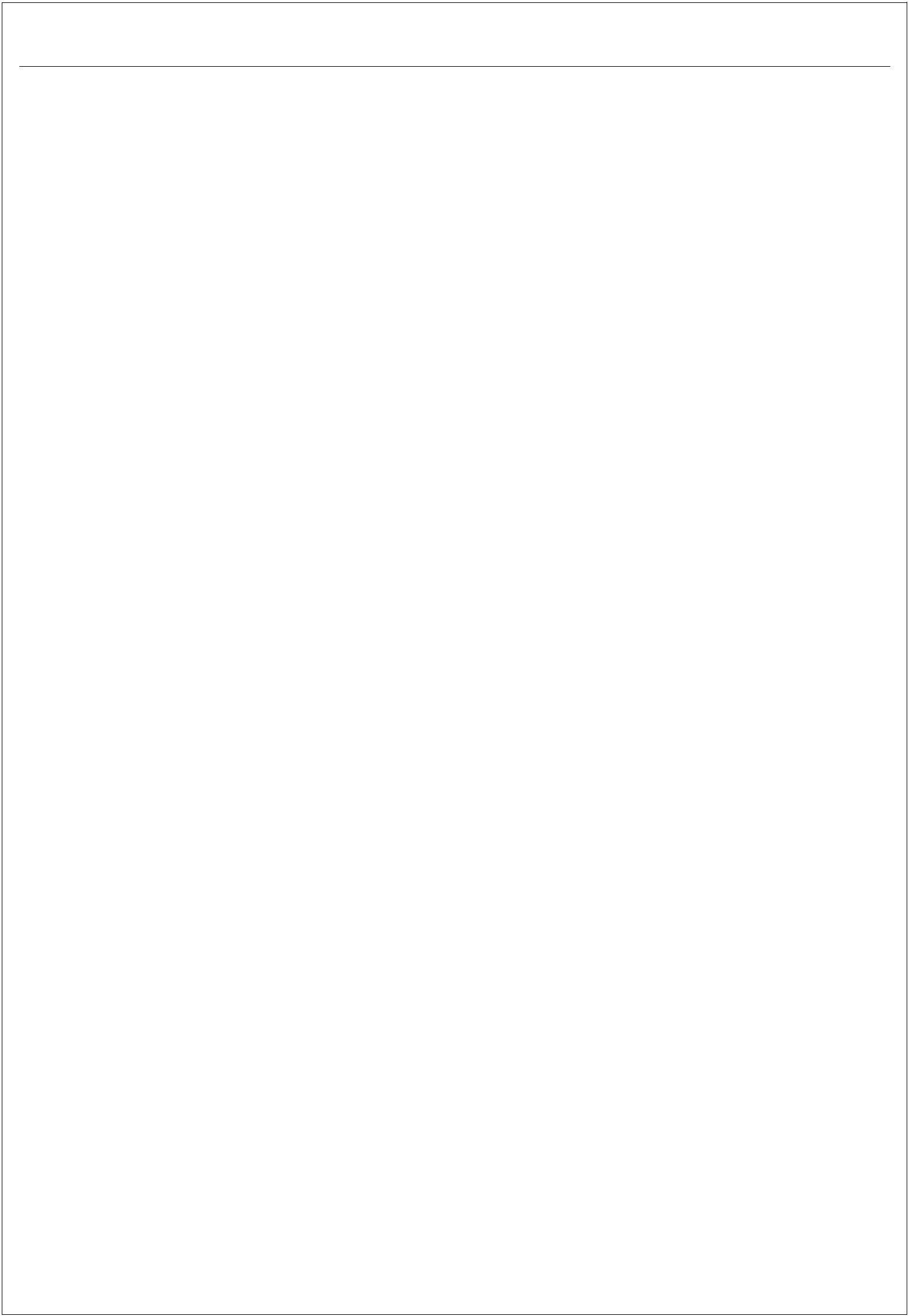 Job Position: Project EngineerJob Responsibilities:Ability to direct design department in preparation of detailed shop drawings, site condition drawings (Kitchen Equipment Layout & MEP services layout)Hold coordination meetings with the Main contractor, subcontractors and consultant to sequence the project activities.Monitor and control the assigned staff and implement on the site procedures in-order to assist them performing on their work efficiently.Monitors and uphold project schedule by observing project progress; site coordinating activities; resolving problems as per best industrial practises.Abiding with the project specification with respect to quality of materials and workmanship install, operate and maintain.Make certain subcontractor's works are monitored and controlled in accordance with design specifications and Contract Documents.Keeping a good relationship with the client, consultant and all stakeholders of various project, participate and attend all progress & technical meetings in addition to resolve all financial and contractual problems.Assist the procurement team in preparing the equipment procurement plan and review its implementation to ensure all of them available on time.Assist the technical department in choosing the equipment as per company custom products and preparing the material submittal according to the tender specification.Preparing and scheduling the timeline delivery schedules of project i.e. Delivery plus installation Place material requisitions as per project plan and the requirements.Tracking and managing all resources (Manpower, materials & equipments).Involving in the Testing and Commissioning plans of custom fabricated refrigerated and kitchen equipments & executing the method of statements development.Preparing and submitting all documents requested for activities procedure such as O&M Manual, Spare part list, Calibration Certificate, MIR , IR & RFI’sClose the project by finishing the entire snag list and meet the customer satisfaction plus completing the documentation part such as issuance of Warranty/completion certificate of respective project.Ensure that the after sales or servicing of Kitchen equipments are done for handed over projects in span of 24-48hrs during the Defect Liability period.Projects Handled:Few of the notable projects completed in the span of two years are listed below:Atlantis The Palm – Dubai: Renovation of kaleidoscope Restaurant – Kitchen Contractor: Wotek FZEEmirates Palace – Abu Dhabi: Renovation of Le Vendome Restaurant – Kitchen Contractor: SultacoJumeirah beach hotel - Dubai – Renovation of Kitchen Connection Restaurant– Kitchen Contractor: TSSCBloom Marina – Abu Dhabi – Supply & installation of Custom fabricated, Kitchen Equipments - Kitchen Contractor: Elenco Emirates GroupZayed University – Abu Dhabi & Dubai : Supply & installation of Custom fabricated, Kitchen Equipments - KitchenContractor: Bohec Middle EastHoliday Inn Four Star, Dubai : Supply & installation of Custom fabricated, Kitchen Equipments - KitchenContractor: Al Inshirah Trading co llcHoliday Inn Staybridge, Dubai : Supply of Custom Fabricated Equipment - Kitchen Contractor: Emirates Kitchen EquipmentPROJECT MANAGEMENT GROUP, DUBAI, UAE	April 2013- April 2017Job Position: Project Engineer (Mechanical)Job Responsibilities:Coordinate and follow up project related matters, deliberate critical issues for the timely resolution with in the client department and contractors.Understand the scope of work of the project assigned and ensure that contractor comply with requirement and specs.Conduct meeting with client department and contractor to ensure the project is progressing as schedule, prepare minute of meeting and follow up actions.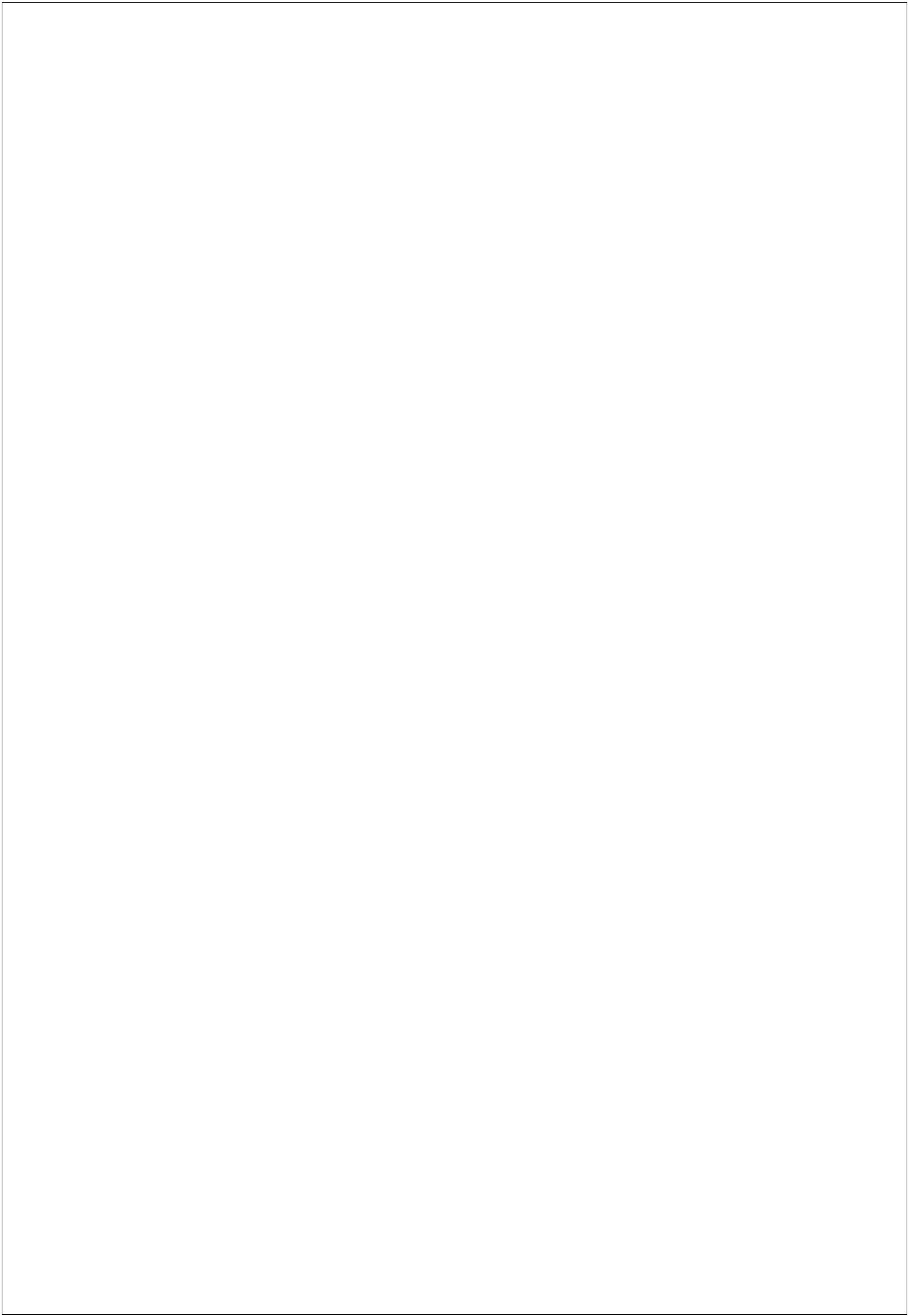 Control the overall accomplishments of the project milestones and reporting.Visit project sites to check and monitor the progress of the work and write reports after the visit. Perform any other tasks as assigned by the reporting manager.Preparation & submission of WPR, MPR, MOM, and Fortnight report.Assisting in preparing the payment certificate for the main contractor and sub-contractors. Provided forecasts and resultant schedules pertinent to project.Identified resources and requirements, assigned responsibilities and coordinated with project staff directly and indirectly to ensure successful completion of project. Coordinating with the government agency to get the drawing approval for construction.Coordinating with the consultant to shortlist the nominated subcontractor. Advising the client on the major cost saving activities in a project.Tracked project progression using project management tools.Supervised and coordinated timely delivery of engineering-related equipment. Delivered status reports to senior management regularly (monthly/yearly).Planned and managed projects: Al Habtoor Motors (Abu Dhabi/Al Ain). Traced and resolved critical issues to minimize project risk factors.Established QA/QC procedures for projects.Coordinated work with clients and client-related departments. Assisted in preparation of proposals for possible projects.Supervised budget sections related to project engineering.Evaluated performance and functionality – devised ways to improve performance when appropriate. Ensured proper dissemination of technical information among company and clientele.Responsible for testing, sampling, inspecting, certifying and reporting in accordance with electrical and mechanical standard.Oversee and manage MEP work activities of consultant and contractors involving design, construction, maintenance, inspection, testing certification and repair.Experienced in reviewing and checking the design of all MEP services, communicating progress and preparing appropriate reports as needed by the Project Management Team and ensuring that they are in adherence to projects specifications and timetable.Manages and coordinates with MEP consultant/contractor to ensure all works is installed to the highest standard in accordance with applicable MEP standards. Manage the commissioning phase of MEP installations and provide the necessary certifications where required to ensure compliance with the given specifications.Ensure construction works are completed to the agreed project works schedule and budget. Undertakes quality control inspection of all MEP related construction works and reports any non-compliance works undertaken by the contractors.Works from plans and specifications and follows rough sketches, oral and written instructions. Performs other duties related to MEP as instructed and requested by the Senior Project Manager.Assisted in preparation inquiries, tenders, quotations, orders for possible projects. To control and maintain the Quality System documentation within his department.Actively participates in project task risk assessment and implements recommendations.Developing the Project implementation Strategy. Plan and prepares the project Program covering all phase of each assigned project.Knowledgeable in HSE issues.Developing long-term relationships with clients through managing and interpreting their requirements. Negotiating tender and contract terms and conditions to meet both client and company needs.Projects Handled:Consumer Good Facility & Air Freight Facility for M/s DANZAS AEI Emirates, (DHL), Dubai World Central, Al Maktoum International Airport, Dubai, UAE.Al Habtoor Royal Car Showroom & Workshop, Abu Dhabi, UAEAl Habtoor Royal Car Showroom & Workshop, Al Ain, UAECurrent Projects:Project: Mixed Use Development in Mirdif HillsClient: Dubai lnvestment Real Estate LLC (DIRC)TECPRO INFRA-PROJECTS LTD, COCHIN, INDIA	February 2012- January 2013Job Position: Site EngineerJob Responsibilities:Serve as focal point in all activities of assigned projects at different places. Direct construction, operations and maintenance activities at site.Lead and coordinate with team to ensure smooth functioning of day-to-day activities.Schedule activities of workers. Assign work based on material and worker requirements of specific jobs.Provide assistance in material sourcing, acquiring of quotes and negotiating for the best possible price without compromising quality of the material from the suppliers. Also help manage tendering.Assess potential risks of specific projects, as well as undertake risk management in specialist roles.Monitor work progress to ensure completion of job as per specification and within set time and budgets.Perform site inspection and QC/QA procedures. Check conformance of mechanical works to project quality plan and safety during the whole process.Plan, promote and organize activities related to product quality and reliability.Read and interpret blueprints, technical drawings, schematics and computer-generated reports.Provide technical advice regarding design, construction, or program modifications and structural repairs to industrial and managerial personnel.Use knowledge in plumbing and piping components. Utilize ability in piping material selection, specification, valve data sheet and analysis.Apply creativity and logical thinking in resolving design and development problems. Correct projectdeficiencies that affect production, quality and safety requirements prior to final evaluation and reviews.Help control project related costs or expenses with assigned budget and take possible corrective actions in order to bring spending on target.Devise cost variation and time extension claim log and constantly follow up on same.Deal with project consultants, subcontractors, project engineers and other Government bodies; Municipalities, Utility Services Companies, etc to represent the company.Liaise between consultants, clients, contractors, and suppliers.Record information such as personnel, production and operational data on specified forms and reports. Participate actively in site meetings and weekly checks to discuss various project matters.Offer input and recommend continuous improvement of Project Management practices taking into account International Best Practice, changes in international standards and changes in the business environment which demand proactive action plans.Projects Handled:Fabrication & installation of 24” & 30” Natural Gas Pipe line between Cochin & Palakad (total 204 km line). Client: Gail, Consultant: MECONPIPELINE ENGINEERS, CHENNAI, INDIA	September 2011 – February 2012Job Position – Construction EngineerJob Responsibilities:Project engineering of day to day site activities. Project planning and site activities.Preparation & submission of WPR, MPR, MOM, and Fortnight report. Executing cased crossing and preparing inspection report.Executing mainline welding using external clamp manual-downhill welding. Visual inspection of mainline joints.Developed and implemented sales plan and strategy. Prepared and achieved sales objectives.Coordinated with clients and suppliers and maintained good relations with them. Managed sales activities for organization.Project Handled:Installation of 8” natural gas pipeline between Karakkil gas terminal to SPIC (Southern-Petrochemical India Ltd). Client: GAIL, Consultant: MECONGENEX TURBINE TECHNOLOGIES, U.S.A	October 2010- July 2011Job Position – Mechanical EngineerJob Responsibilities:Provision of technical supports to the machine operator who manufactures turbine parts. Designing of Jigs & fixtures for manufacturing process of gas turbine using solid works.Reverse engineering for gas turbine parts.Programming the CNC machine for the manufacturing.Estimation of manufacturing costs to support the manufacturing sales staff.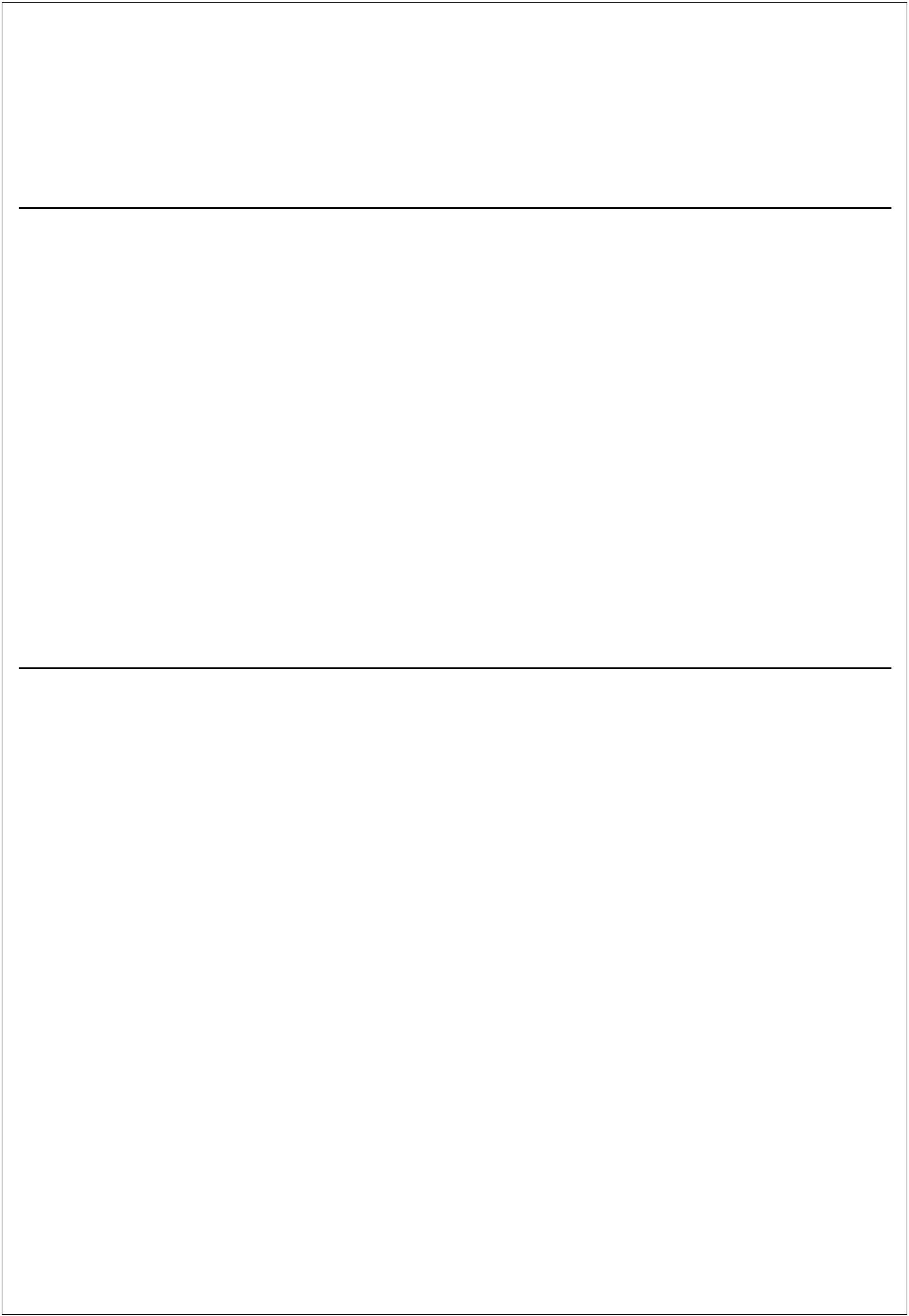 Supporting the sales team by delivering needed solutions to existing customers and recognized projects and cooperates in a needed extent on agreeing commercial terms.Technical knowledge with sales skills to provide advice and support on a range of company products.Persuading clients that a product or service best satisfies their needs in terms of quality, price and delivery.Providing pre-sales technical assistance and product education, and after-sales support services analysing costs and salesPROFESSIONAL DEVELOPMENTSEXULANS CORPORATION, USA	December 2009-January 2010Job Position- Mechanical Engineer (Internship)Job Responsibilities:Performed Mechanical Engineering works.Played vital role in process development for fuel cell; conducted heat generated load test for different materials pooled with aluminium ring to identify the most durable substance; designed the fins curb across the aluminium ring to resist high temperature.BOSCH CORPORATION, INDIA	October 2007 - April 2008Job Position - Production (Internship)Job Responsibilities:Carried out Production Engineering functions.Involved in data collection and analysis of equipment failures.Developed and duly proposed preventive-corrective measures to heighten operational efficiency: Troubleshooting Standard Flowchart and Equipment Maintenance Standard Operating Procedure (SOP).Analyzed function of Delivery Valve Seed Grinding Machine.TRAININGEUROTEKSet and edited program of CNC 5 Axis Machine during manufacturing process start up. Assisted sales staff in conducting manufacturing cost estimations.V.S.T MOTORS	December 2006- January 2007Spearheaded team in completing delegated tasks and submitting related reports within set timeframe. 	Troubleshoot and successfully identified water presence as a root cause for a diesel engine’s starting problem.Cleaned overall ignition valve to resolve starting problem moreover improve the life and efficiency of the engine.COVANTA OPERATION [P] LTD	December 2005- January 2006Provided technical support in directing operations and maintenance of 7* 15 MW Diesel Generating Set, 110 KV and 11 KV Breaker.Facilitated laboratory analysis for fuel lube oil and water, including storing, transferring and fuel treatment. Involved in preparing engineering calculations, equipment specifications, engineering reports and pie chartrelated data tables.Collected and duly explained engineering data. Developed conceptual designs.Master Degree ProjectTitle: Hydrogen Fuel Cell Vehicle (Future of Transportation).Objective: To study the functionality of hydrogen fuel cell vehicle. 	Studied the various components in the vehicle and production of hydrogen ions through proton e x c h a n g e membrane fuel cell to produce electricity.Calculated the total heat loss due to air resistance and the torque needed by the motor to accelerate the car (Siemens and MES 200-175).Gathered reports and plotted in graphs to find the total heat loss occurred due to air resistance in Mazda Rx7 when the vehicle is accelerated above 100 mph.Performed review on the motors through documentation of results in graph and finding which motor gave better performance (i.e. finding the maximum torque of the engine and better acceleration).Software Skills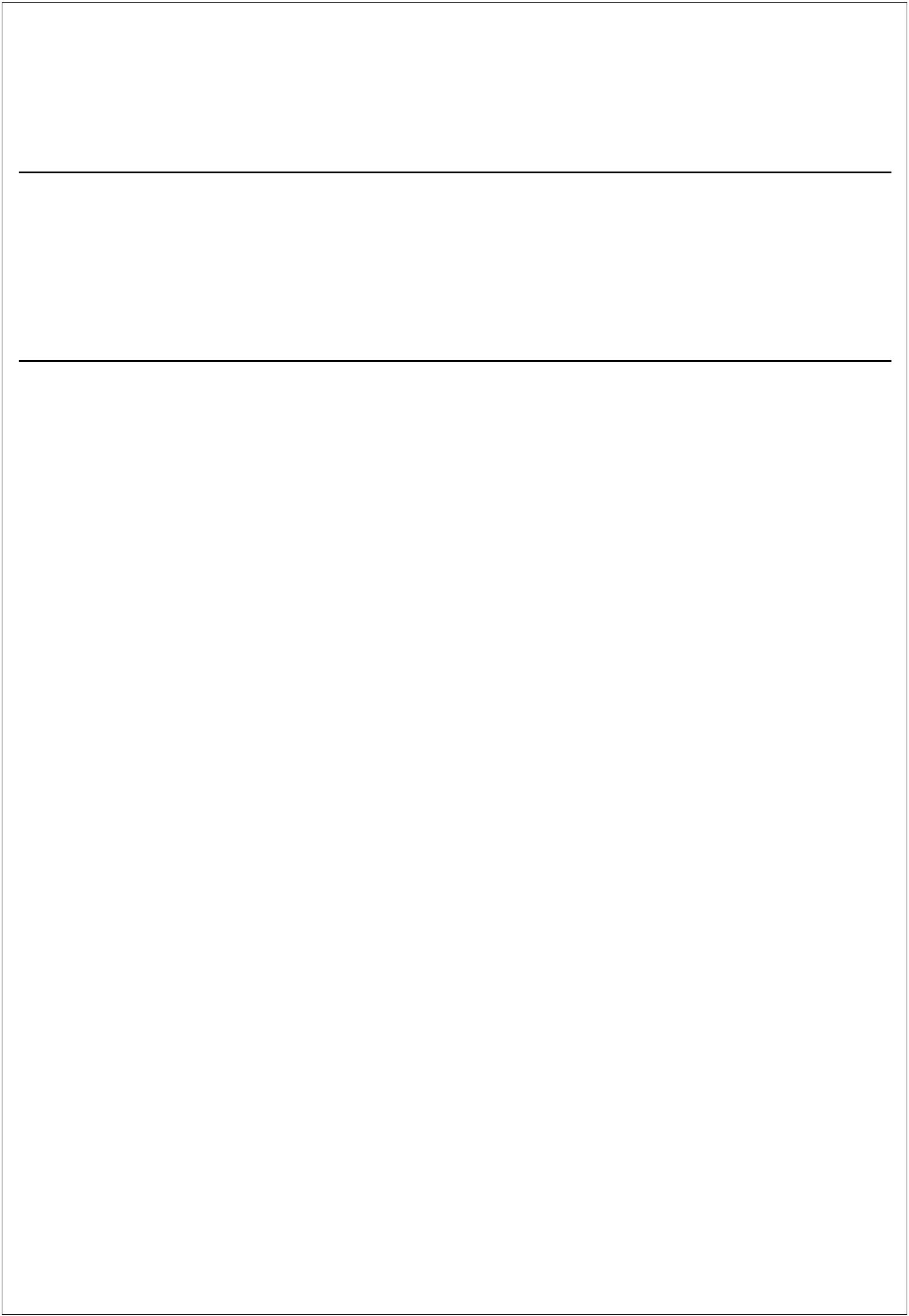 Well versed in MS Office Suite (Word, Excel), E-mail & Internet applications. Knowledgeable with Primavera or Microsoft project, AutoCADBasic-understanding of engineering software: Solid Works, SAP –ERPPERSONAL DETAILSMaster of Science in Mechanical Engineering2008 - 2011University of New Haven, USABachelor’s Degree in Mechanical Engineering2004 - 2008Nationality:IndianDate of Birth:4th January 1987Marital Status:MarriedVisa Status:Resident VisaDriving License:UAE LicenseLanguages:   English, Hindi, Tamil & Malayalam:   English, Hindi, Tamil & Malayalam